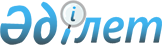 О внесении изменений в решение от 21 декабря 2011 года № 42/2-IV "О бюджете Зыряновского района на 2012-2014 годы"
					
			Утративший силу
			
			
		
					Решение маслихата Зыряновского района Восточно-Казахстанской области от 19 сентября 2012 года N 9/4-V. Зарегистрировано Департаментом юстиции Восточно-Казахстанской области 26 сентября 2012 года за N 2668. Утратило силу (письмо маслихата Зыряновского района от 10 января 2013 года № 04-07-13) 

      Сноска. Утратило силу (письмо маслихата Зыряновского района от 10.01.2013 № 04-07-13).     Примечание РЦПИ.

      В тексте сохранена авторская орфография и пунктуация.

      В соответствии со статьей 109 Бюджетного кодекса Республики Казахстан от 4 декабря 2008 года, подпунктом 1) пункта 1 статьи 6 Закона Республики Казахстан от 23 января 2001 года «О местном государственном управлении и самоуправлении в Республике Казахстан», решением Восточно-Казахстанского областного маслихата от 11 сентября 2012 года № 5/72-V «О внесении изменений в решение от 8 декабря 2011 года № 34/397-IV «Об областном бюджете на 2012-2014 годы» (зарегистрировано в Реестре государственной регистрации нормативных правовых актов за № 2648) маслихат Зыряновского района РЕШИЛ:



      1. Внести в решение маслихата Зыряновского района от 21 декабря 2011 года № 42/2-IV «О бюджете Зыряновского района на 2012-2014 годы» (зарегистрировано в Реестре государственной регистрации нормативных правовых актов за № 5-12-130, опубликовано в газете «Пульс! Зыряновска» № 2 от 12 января 2012 года, «Көктас таңы» № 2 от 12 января 2012 года) следующие изменения:



      пункт 1 изложить в следующей редакции:

      «1. Утвердить бюджет Зыряновского района на 2012-2014 годы согласно приложениям 1, 2 и 3 соответственно, в том числе на 2012 год в следующих объемах:

      1) доходы – 5463912 тысяч тенге, в том числе:

      налоговые поступления – 1961832 тысячи тенге;

      неналоговые поступления – 12596 тысяч тенге;

      поступления от продажи основного капитала – 30969 тысяч тенге;

      поступлениям трансфертов – 3458515 тысяч тенге;

      2) затраты – 5504856,5 тысячи тенге;

      3) чистое бюджетное кредитование – 27521 тысяча тенге, в том числе:

      бюджетные кредиты – 29124 тысячи тенге;

      погашение бюджетных кредитов – 1603 тысячи тенге;

      4) сальдо по операциям с финансовыми активами – 9002 тысячи тенге, в том числе:

      приобретение финансовых активов - 9002 тысячи тенге;

      поступления от продажи финансовых активов государства - 0 тысяч тенге;

      5) дефицит (профицит) бюджета - -77467,5 тысячи тенге;

      6) финансирование дефицита (использование профицита) бюджета – 77467,5 тысячи тенге.»;



      в пункте 9:

      абзац первый изложить в следующей редакции:

      «Учесть, что в бюджете района на 2012 год предусмотрены трансферты и кредиты из республиканского бюджета в сумме 1401476 тысяч тенге, в том числе:»;

      абзац четвертый изложить в следующей редакции:

      «46059 тысяч тенге на ежемесячную выплату денежных средств опекунам (попечителям) на содержание ребенка-сироты (детей-сирот), и ребенка (детей), оставшегося без попечения родителей;»;

      абзац пятый изложить в следующей редакции:

      «84800 тысяч тенге на реализацию государственного образовательного заказа в дошкольных организациях образования, в том числе 54100 тысяч тенге в детских дошкольных учреждениях, 30700 тысяч тенге в мини центрах;»;

      абзац шестой изложить в следующей редакции:

      «26825 тысяч тенге на увеличение размера доплаты за квалификационную категорию учителям школ и воспитателям дошкольных организаций образования, в том числе 25015 тысяч тенге учителям школ, 1810 тысяч тенге воспитателям дошкольных учреждений;»;

      абзац седьмой изложить в следующей редакции:

      «721 тысяча тенге на повышение оплаты труда учителям, прошедшим повышение квалификации по учебным программам автономная организация образования «Назарбаев интеллектуальные школы;»;

      абзац двадцать четвертый изложить в следующей редакции:

      «47538 тысяч тенге на ремонт объектов коммунально-транспортной инфраструктуры и благоустройство сельских населенных пунктов по Программе занятости 2020;»;



      в пункте 10:

      абзац первый изложить в следующей редакции:

      «Учесть, что в бюджете района на 2012 год предусмотрены трансферты из областного бюджета в сумме 550848 тысяч тенге, в том числе:»;

      абзац второй изложить в следующей редакции:

      «58882 тысячи тенге на социальную помощь отдельным категориям нуждающихся граждан, в том числе:»;

      абзац третий изложить в следующей редакции:

      «23711 тысяч тенге на оказание материальной помощи некоторым категориям граждан (участникам ВОВ, инвалидам ВОВ, лицам, приравненным к участникам ВОВ и инвалидам ВОВ, семьям погибших военнослужащих);»;

      абзац шестой изложить в следующей редакции:

      «29987 тысяч тенге на обучение детей из малообеспеченных семей в высших учебных заведениях (стоимость обучения, стипендии, проживание в общежитии);»;



      приложение 1 к указанному решению изложить в редакции согласно  приложению к настоящему решению.



      2. Настоящее решение вводится в действие с 1 января 2012 года.

       Председатель сессии                        Н. Горбачева      Секретарь маслихата

      Зыряновского района                        Г. Денисова

Приложение

к решению маслихата

Зыряновского района

от 19 сентября 2012 года № 9/4-VПриложение 1

к решению маслихата

Зыряновского района

от 21 декабря 2011 года № 42/2-ІV Бюджет района на 2012 год
					© 2012. РГП на ПХВ «Институт законодательства и правовой информации Республики Казахстан» Министерства юстиции Республики Казахстан
				КатегорияКатегорияКатегорияКатегорияСумма

(тысяч тенге)КлассКлассКлассСумма

(тысяч тенге)ПодклассПодклассСумма

(тысяч тенге)Наименование доходовСумма

(тысяч тенге)I.Доходы54639121Налоговые поступления196183201Подоходный налог6455652Индивидуальный подоходный налог645565031Социальный налог48270004Налоги на собственность7289131Налоги на имущество4329503Земельный налог1651634Налог на транспортные средства1286005Единый земельный налог220005Внутренние налоги на товары, работы и услуги744852Акцизы106573Поступления за использование природных и других ресурсов470004Сборы за ведение предпринимательской и профессиональной деятельности147875Налог на игорный бизнес204108Обязательные платежи, взимаемые за совершение юридически значимых действий и (или) выдачу документов на то государственными органами или должностными лицами301691Государственная пошлина301692Неналоговые поступления1259601Доходы от государственной собственности81861Поступления части чистого дохода государственных предприятий14305Доходы от аренды имущества, находящегося в государственной собственности675604Штрафы, пени, санкции, взыскания, налагаемые государственными учреждениями, финансируемыми из государственного бюджета, а также содержащимися и финансируемыми из бюджета (сметы расходов) Национального Банка Республики Казахстан13001Штрафы, пени, санкции, взыскания, налагаемые государственными учреждениями, финансируемыми из государственного бюджета, а также содержащимися и финансируемыми из бюджета (сметы расходов) Национального Банка Республики Казахстан, за исключением поступлений от организаций нефтяного сектора130006Прочие неналоговые поступления31101Прочие неналоговые поступления31103Поступления от продажи основного капитала3096901Продажа государственного имущества, закрепленного за государственными учреждениями7261Продажа государственного имущества, закрепленного за государственными учреждениями72603Продажа земли и нематериальных активов302431Продажа земли302112Продажа нематериальных активов324Поступления трансфертов345851502Трансферты из вышестоящих органов государственного управления34585152Трансферты из областного бюджета3458515Функциональная группаФункциональная группаФункциональная группаФункциональная группаФункциональная группаСумма

(тысяч тенге)Функциональная подгруппаФункциональная подгруппаФункциональная подгруппаФункциональная подгруппаСумма

(тысяч тенге)Администратор программАдминистратор программАдминистратор программСумма

(тысяч тенге)ПрограммаПрограммаСумма

(тысяч тенге)Наименование расходовСумма

(тысяч тенге)II.Затраты5504856,501Государственные услуги общего характера340223,41Представительные, исполнительные и другие органы, выполняющие общие функции государственного управления277662,3112Аппарат маслихата района (города областного значения)16714,3001Услуги по обеспечению деятельности маслихата района (города областного значения)16020,6002Создание информационных систем464,5003Капитальные расходы государственного органа229,2122Аппарат акима района (города областного значения)84521,6001Услуги по обеспечению деятельности акима района (города областного значения)81607,6002Создание информационных систем2772003Капитальные расходы государственного органа142123Аппарат акима района в городе, города районного значения, поселка, аула (села), аульного (сельского) округа176426,4001Услуги по обеспечению деятельности акима района в городе, города районного значения, поселка, аула (села), аульного (сельского) округа174691,4022Капитальные расходы государственного органа1555024Создание информационных систем1802Финансовая деятельность38193,9452Отдел финансов района (города областного значения)38193,9001Услуги по реализации государственной политики в области исполнения бюджета района (города областного значения) и управления коммунальной собственностью района (города областного значения)26999,7002Создание информационных систем180003Проведение оценки имущества в целях налогообложения1191004Организация работы по выдаче разовых талонов и обеспечение полноты сбора сумм от реализации разовых талонов3065010Приватизация, управление коммунальным имуществом, постприватизационная деятельность и регулирование споров, связанных с этим305,2011Учет, хранение, оценка и реализация имущества, поступившего в коммунальную собственность64535Планирование и статистическая деятельность24367,2453Отдел экономики и бюджетного планирования района (города областного значения)24367,2001Услуги по реализации государственной политики в области формирования и развития экономической политики, системы государственного планирования и управления района (города областного значения)22597,2002Создание информационных систем1580004Капитальные расходы государственного органа19002Оборона64578,51Военные нужды20611,5122Аппарат акима района (города областного значения)20611,5005Мероприятия в рамках исполнения всеобщей воинской обязанности20611,52Организация работы по чрезвычайным ситуациям43967122Аппарат акима района (города областного значения)43967006Предупреждение и ликвидация чрезвычайных ситуаций масштаба района (города областного значения)41967007Мероприятия по профилактике и тушению степных пожаров районного (городского) масштаба, а также пожаров в населенных пунктах, в которых не созданы органы государственной противопожарной службы200003Общественный порядок, безопасность, правовая, судебная, уголовно-исполнительная деятельность105701Правоохранительная деятельность10570458Отдел жилищно-коммунального хозяйства, пассажирского транспорта и автомобильных дорог района (города областного значения)10570021Обеспечение безопасности дорожного движения в населенных пунктах1057004Образование2459403,21Дошкольное воспитание и обучение275083464Отдел образования района (города областного значения)275083009Обеспечение дошкольного воспитания и обучения188473021Увеличение размера доплаты за квалификационную категорию воспитателям дошкольных садов, мини-центров, школ-интернатов: общего типа, специальных (коррекционных), специализированных для одаренных детей, организаций образования для детей сирот и детей, оставшихся без попечения родителей, центров адаптации несовершеннолетних за счет трансфертов из республиканского бюджета1810040Реализация государственного образовательного заказа в дошкольных организациях образования848002Начальное, основное среднее и общее среднее образование2037189,1123Аппарат акима района в городе, города районного значения, поселка, аула (села), аульного (сельского) округа2429005Организация бесплатного подвоза учащихся до школы и обратно в аульной (сельской) местности2429464Отдел образования района (города областного значения)2034760,1003Общеобразовательное обучение1914966,5006Дополнительное образование для детей94057,6063Повышение оплаты труда учителям, прошедшим повышение квалификации по учебным программам АОО «Назарбаев Интеллектуальные школы» за счет трансфертов из республиканского бюджета721064Увеличение размера доплаты за квалификационную категорию учителям организаций начального, основного среднего, общего среднего образования: школы, школы-интернаты: (общего типа, специальных (коррекционных), специализированных для одаренных детей; организаций для детей-сирот и детей, оставшихся без попечения родителей) за счет трансфертов из республиканского бюджета250159Прочие услуги в области образования147131,1464Отдел образования района (города областного значения)147131,1001Услуги по реализации государственной политики на местном уровне в области образования14642,4002Создание информационных систем180005Приобретение и доставка учебников, учебно-методических комплексов для государственных учреждений образования района (города областного значения)34555015Ежемесячные выплаты денежных средств опекунам (попечителям) на содержание ребенка-сироты (детей-сирот), и ребенка (детей), оставшегося без попечения родителей за счет трансфертов из республиканского бюджета46059020Обеспечение оборудованием, программным обеспечением детей-инвалидов, обучающихся на дому за счет трансфертов из республиканского бюджета5650067Капитальные расходы подведомственных государственных учреждений и организаций46044,706Социальная помощь и социальное обеспечение323762,92Социальная помощь284811,8451Отдел занятости и социальных программ района (города областного значения)284811,8002Программа занятости55521004Оказание социальной помощи на приобретение топлива специалистам здравоохранения, образования, социального обеспечения, культуры, спорта и ветеринарии в сельской местности, в соответствии с законодательством Республики Казахстан3240005Государственная адресная социальная помощь16047006Оказание жилищной помощи7000007Социальная помощь отдельным категориям нуждающихся граждан по решениям местных представительных органов63780010Материальное обеспечение детей-инвалидов, воспитывающихся и обучающихся на дому6500014Оказание социальной помощи нуждающимся гражданам на дому59900015Территориальные центры социального обслуживания пенсионеров и инвалидов39855,6016Государственные пособия на детей до 18 лет5714017Обеспечение нуждающихся инвалидов обязательными гигиеническими средствами и предоставление услуг специалистами жестового языка, индивидуальными помощниками в соответствии с индивидуальной программой реабилитации инвалида7553,2023Обеспечение деятельности центров занятости населения197019Прочие услуги в области социальной помощи и социального обеспечения38951,1451Отдел занятости и социальных программ района (города областного значения)38951,1001Услуги по реализации государственной политики на местном уровне в области обеспечения занятости социальных программ для населения35254,1011Оплата услуг по зачислению, выплате и доставке пособий и других социальных выплат1807012Создание информационных систем180021Капитальные расходы государственного органа171007Жилищно-коммунальное хозяйство1098880,41Жилищное хозяйство191201,7123Аппарат акима района в городе, города районного значения, поселка, аула (села), аульного (сельского) округа47538027Ремонт и благоустройство объектов в рамках развития сельских населенных пунктов по Программе занятости 202047538455Отдел культуры и развития языков района (города областного значения)0024Ремонт объектов в рамках развития сельских населенных пунктов по Программе занятости 20200458Отдел жилищно-коммунального хозяйства, пассажирского транспорта и автомобильных дорог района (города областного значения)11410003Организация сохранения государственного жилищного фонда2660004Обеспечение жильем отдельных категорий граждан8750464Отдел образования района (города областного значения)11009026Ремонт объектов в рамках развития сельских населенных пунктов по Программе занятости 202011009467Отдел строительства района (города областного значения)109838,5004Проектирование, развитие, обустройство и (или) приобретение инженерно-коммуникационной инфраструктуры51855,5072Строительство и (или) приобретение служебного жилища и развитие (или) приобретение инженерно-коммуникационной инфраструктуры в рамках Программы занятости 202057983479Отдел жилищной инспекции района (города областного значения)11406,2001Услуги по реализации государственной политики на местном уровне в области жилищного фонда10226,2002Создание информационных систем180005Капитальные расходы государственного органа800006Техническое обследование общего имущества и изготовление технических паспортов на объекты кондоминиумов2002Коммунальное хозяйство747045,4458Отдел жилищно-коммунального хозяйства, пассажирского транспорта и автомобильных дорог района (города областного значения)747045,4011Обеспечение бесперебойного теплоснабжения малых городов95325,4012Функционирование системы водоснабжения и водоотведения50028Развитие коммунального хозяйства17465029Развитие системы водоснабжения6342053Благоустройство населенных пунктов160633,3123Аппарат акима района в городе, города районного значения, поселка, аула (села), аульного (сельского) округа86809,3008Освещение улиц населенных пунктов42353,3009Обеспечение санитарии населенных пунктов21475,7010Содержание мест захоронений и погребение безродных3584011Благоустройство и озеленение населенных пунктов19396,3458Отдел жилищно-коммунального хозяйства, пассажирского транспорта и автомобильных дорог района (города областного значения)73824015Освещение улиц в населенных пунктах70824018Благоустройство и озеленение населенных пунктов300008Культура, спорт, туризм и информационное пространство449364,71Деятельность в области культуры288373,8455Отдел культуры и развития языков района (города областного значения)93303,8003Поддержка культурно-досуговой работы92883,8009Обеспечение сохранности историко-культурного наследия и доступа к ним420467Отдел строительства района (города областного значения)195070011Развитие объектов культуры1950702Спорт18687,9465Отдел физической культуры и спорта района (города областного значения)14687,9005Развитие массового спорта и национальных видов спорта618006Проведение спортивных соревнований на районном (города областного значения) уровне3690007Подготовка и участие членов сборных команд района (города областного значения) по различным видам спорта на областных спортивных соревнованиях10379,9467Отдел строительства района (города областного значения)4000008Развитие объектов спорта и туризма40003Информационное пространство94357,1455Отдел культуры и развития языков района (города областного значения)82880,1006Функционирование районных (городских) библиотек72826,8007Развитие государственного языка и других языков народов Казахстана10053,3456Отдел внутренней политики района (города областного значения)11477002Услуги по проведению государственной информационной политики через газеты и журналы7680005Услуги по проведению государственной информационной политики через телерадиовещание37979Прочие услуги по организации культуры, спорта, туризма и информационного пространства47945,9455Отдел культуры и развития языков района (города областного значения)19953,5001Услуги по реализации государственной политики на местном уровне в области развития языков и культуры8562,9002Создание информационных систем180032Капитальные расходы подведомственных государственных учреждений и организаций11210,6456Отдел внутренней политики района (города областного значения)20205,5001Услуги по реализации государственной политики на местном уровне в области информации, укрепления государственности и формирования социального оптимизма граждан16674,5003Реализация мероприятий в сфере молодежной политики3351004Создание информационных систем180465Отдел физической культуры и спорта района (города областного значения)7786,9001Услуги по реализации государственной политики на местном уровне в сфере физической культуры и спорта7606,9002Создание информационных систем18010Сельское, водное, лесное, рыбное хозяйство, особо-охраняемые природные территории, охрана окружающей среды и животного мира, земельные отношения48752,21Сельское хозяйство23667453Отдел экономики и бюджетного планирования района (города областного значения)4088099Реализация мер по оказанию социальной поддержки специалистов4088474Отдел сельского хозяйства и ветеринарии района (города областного значения)19579001Услуги по реализации государственной политики на местном уровне в сфере сельского хозяйства и ветеринарии17905002Создание информационных систем180005Обеспечение функционирования скотомогильников (биотермических ям)894007Организация отлова и уничтожения бродячих собак и кошек6006Земельные отношения16320,2463Отдел земельных отношений района (города областного значения)16320,2001Услуги по реализации государственной политики в области регулирования земельных отношений на территории района (города областного значения)12490,2005Создание информационных систем180006Землеустройство, проводимое при установлении границ городов районного значения, районов в городе, поселков аулов (сел), аульных (сельских) округов1980007Капитальные расходы государственного органа16709Прочие услуги в области сельского, водного, лесного, рыбного хозяйства, охраны окружающей среды и земельных отношений8765474Отдел сельского хозяйства и ветеринарии района (города областного значения)8765013Проведение противоэпизоотических мероприятий876511Промышленность, архитектурная, градостроительная и строительная деятельность23464,12Архитектурная, градостроительная и строительная деятельность23464,1467Отдел строительства района (города областного значения)11008,2001Услуги по реализации государственной политики на местном уровне в области строительства9258,2014Создание информационных систем180017Капитальные расходы государственного органа1570468Отдел архитектуры и градостроительства района (города областного значения)12455,9001Услуги по реализации государственной политики в области архитектуры и градостроительства на местном уровне8995,9002Создание информационных систем180003Разработка схем градостроительного развития территории района и генеральных планов населенных пунктов3000004Капитальные расходы государственного органа28012Транспорт и коммуникации213802,41Автомобильный транспорт213802,4123Аппарат акима района в городе, города районного значения, поселка, аула (села), аульного (сельского) округа185298,4013Обеспечение функционирования автомобильных дорог в городах районного значения, поселках, аулах (селах), аульных (сельских) округах185298,4458Отдел жилищно-коммунального хозяйства, пассажирского транспорта и автомобильных дорог района (города областного значения)28504023Обеспечение функционирования автомобильных дорог2850413Прочие466589,33Поддержка предпринимательской деятельности и защита конкуренции12427,5469Отдел предпринимательства района (города областного значения)12427,5001Услуги по реализации государственной политики на местном уровне в области развития предпринимательства и промышленности10677,5002Создание информационных систем180004Капитальные расходы государственного органа15709Прочие454161,8452Отдел финансов района (города областного значения)35107012Резерв местного исполнительного органа района (города областного значения)35107458Отдел жилищно-коммунального хозяйства, пассажирского транспорта и автомобильных дорог района (города областного значения)419054,8001Услуги по реализации государственной политики на местном уровне в области жилищно-коммунального хозяйства, пассажирского транспорта и автомобильных дорог15569,3013Капитальные расходы государственного органа802,5020Создание информационных систем180040Реализация мер по содействию экономическому развитию регионов в рамках Программы «Развитие регионов» за счет целевых трансфертов из республиканского бюджета3526043Развитие инженерной инфраструктуры в рамках Программы "Развитие регионов"210900044Проведение мероприятий по решению вопросов обустройства моногородов18807714Обслуживание долга11Обслуживание долга1452Отдел финансов района (города областного значения)1013Обслуживание долга местных исполнительных органов по выплате вознаграждений и иных платежей по займам из областного бюджета115Трансферты5464,41Трансферты5464,4452Отдел финансов района (города областного значения)5464,4006Возврат неиспользованных (недоиспользованных) целевых трансфертов5464,4III. Чистое бюджетное кредитование:27521Бюджетные кредиты2912410Сельское, водное, лесное, рыбное хозяйство, особо-охраняемые природные территории, охрана окружающей среды и животного мира, земельные отношения291241Сельское хозяйство29124453Отдел экономики и бюджетного планирования района (города областного значения)29124006Бюджетные кредиты для реализации мер социальной поддержки специалистов291245Погашение бюджетных кредитов160301Погашение бюджетных кредитов16031Погашение бюджетных кредитов, выданных из государственного бюджета1603IV.Сальдо по операциям с финансовыми активами:9002Приобретение финансовых активов900213Прочие90029Прочие9002474Отдел сельского хозяйства и ветеринарии района (города областного значения)9002065Формирование или увеличение уставного капитала юридических лиц9002V.Дефицит (профицит) бюджета-77467,5VI.Финансирование дефицита (использование профицита) бюджета:77467,57Поступление займов2912401Внутренние государственные займы291242Договоры займов2912416Погашение займов16031Погашение займов1603452Отдел финансов района (города областного значения)1603008Погашение долга местного исполнительного органа перед вышестоящим бюджетом1603Используемые остатки бюджетных средств49946,5001Остатки бюджетных средств49946,5